Московские спасатели провели познавательное занятие:«Научись спасать жизнь!»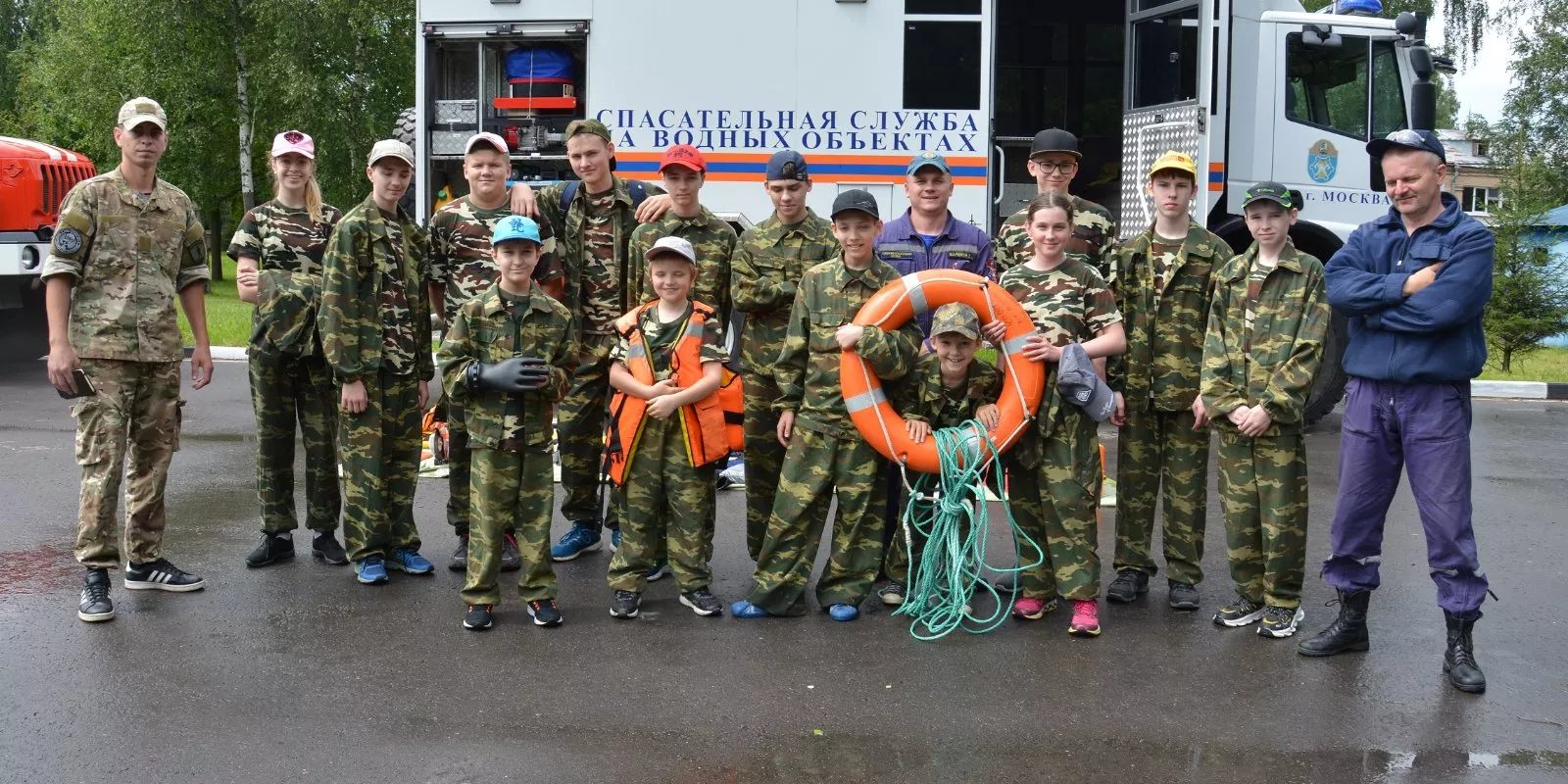 Безопасному поведению на воде и азам пожарно-спасательного дела профессионалы обучали подростков. Спасатели и пожарные развернули сразу несколько учебных точек для юнармейцев оборонно-спортивного центра «Преображенский» и персонала. Первое в этом сезоне масштабное интерактивное мероприятие прошло в оздоровительном лагере «Мечта».Спасатели ПСС «Троицкая» Алексей Шубин и Дмитрий Маринин провели занятие, на котором обучали спасению тонущего человека, показали оборудование, с которым работают профессионалы, разъяснили ребятам, какие бывают спасательные средства и продемонстрировали их в деле.Профессиональные пожарные рассказали ребятам о своей работе и о том, как нужно себя вести в случае возникновения пожара в квартире или в другом месте. Ребятам была показана техника и пожарное вооружение, рассказано о технических характеристиках автомобилей и работе с аварийно-спасательным инструментом. Также ребятам продемонстрировали боевую одежду пожарных и другие приспособления, используемые для борьбы с огнем.Мероприятие получилось насыщенным, познавательным и интересным. Ведь не каждый день ребята имеют возможность стать участниками спасательной операции. Школьники узнали также, как сделать искусственное дыхание человеку на тренажере-макете сердечно-легочной реанимации.«В течение летнего периода сотрудники Управления по ТиНАО Департамента ГОЧСиПБ совместно с префектурой ТиНАО, другими экстренными службами, общественными организациями и добровольцами проводят профилактическую работу с отдыхающими детьми и персоналом по правилам безопасного поведения у водоёмов, на природе. Подобные выездные занятия позволяют формировать у детей прочные знания в области безопасности жизнедеятельности, которые мы надеемся, пригодятся им в дальнейшей жизни», — подчеркнул заместитель начальника Управления по ТиНАО Департамента ГОЧСиПБ Анатолий Абрашкин.Занятия были организованы для того, чтобы повысить уровень безопасности в детских оздоровительных лагерях города Москвы в летний период 2020 года.